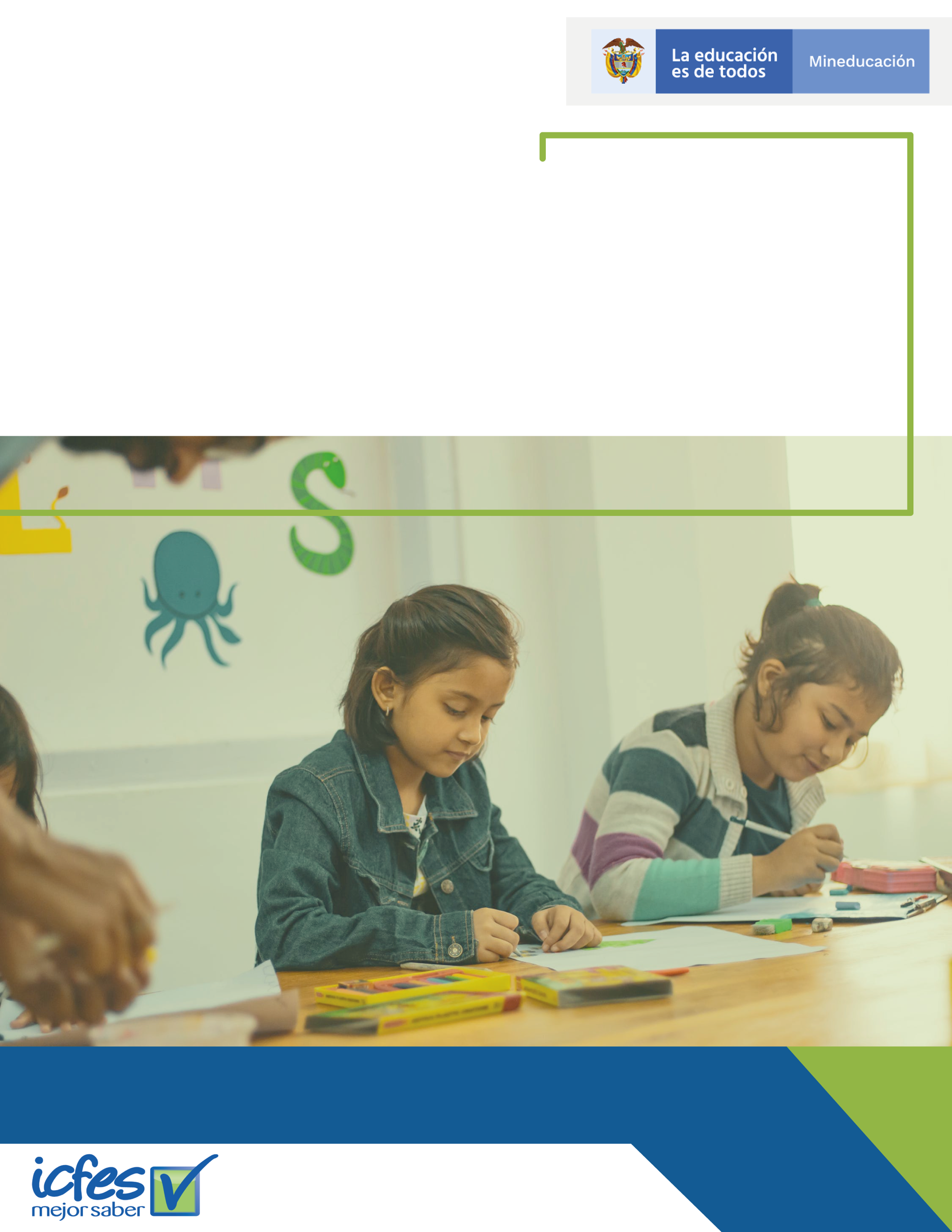 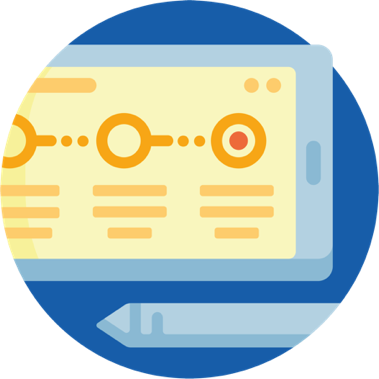 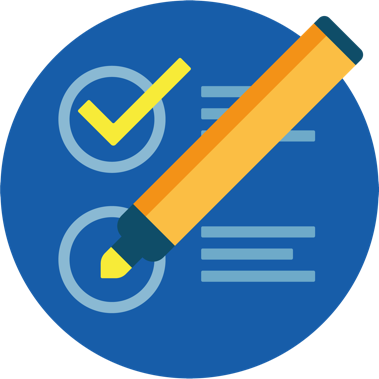 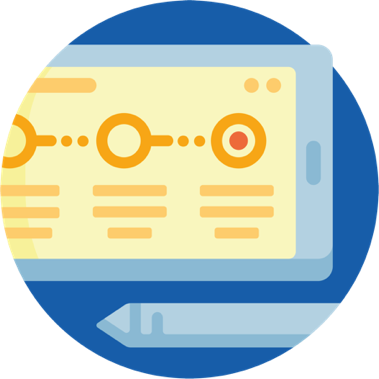 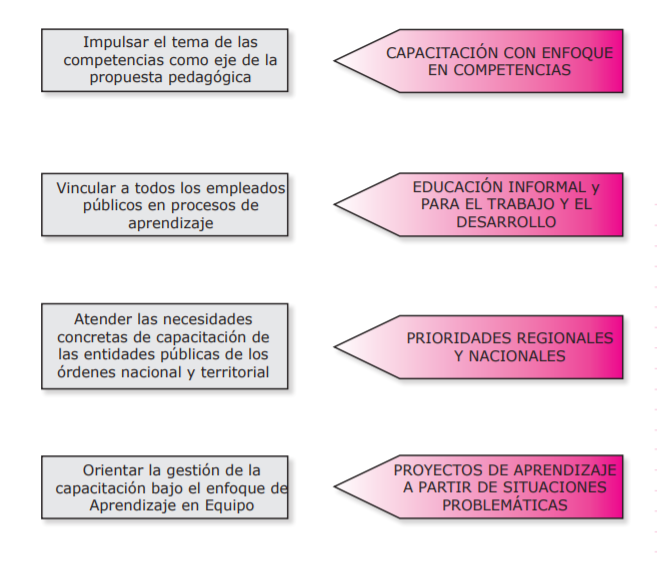 Mediante la Resolución 104 de marzo de 2020, el Departamento Administrativo de la Función Pública en conjunto con la Escuela Superior de Administración Pública, actualizaron el Plan Nacional de Formación y Capacitación 2020 – 2030. Esta actualización responde a las necesidades de alinear los contenidos y orientaciones impartidas en materia de capacitación a través de este instrumento, con los contenidos y estrategias del Plan Nacional de Desarrollo 2018 – 2022 “Pacto por Colombia, Pacto por la Equidad”, especialmente en lo referido al Pacto V “Ciencia, tecnología e innovación: un sistema para construir el conocimiento para construir el conocimiento de la Colombia del futuro” y el Pacto XV “Pacto por una gestión pública efectiva”.Como principales novedades de esta actualización, se encuentran el ajuste a las prioridades de las temáticas de capacitación y formación del Gobierno, pasando de 3 ejes temáticos en 2017 a 4 ejes en la actual versión del PNFC, los cuales son: Gestión del Conocimiento y la Innovación, Creación de Valor Público, Transformación Digital y Probidad y Ética de lo Público.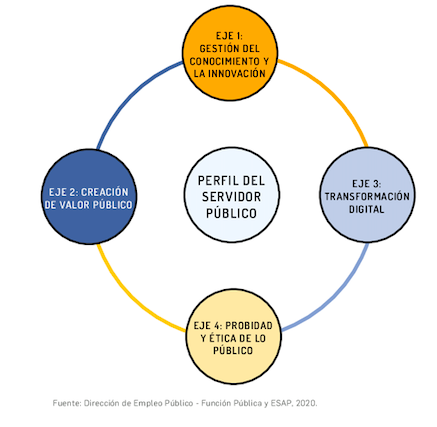 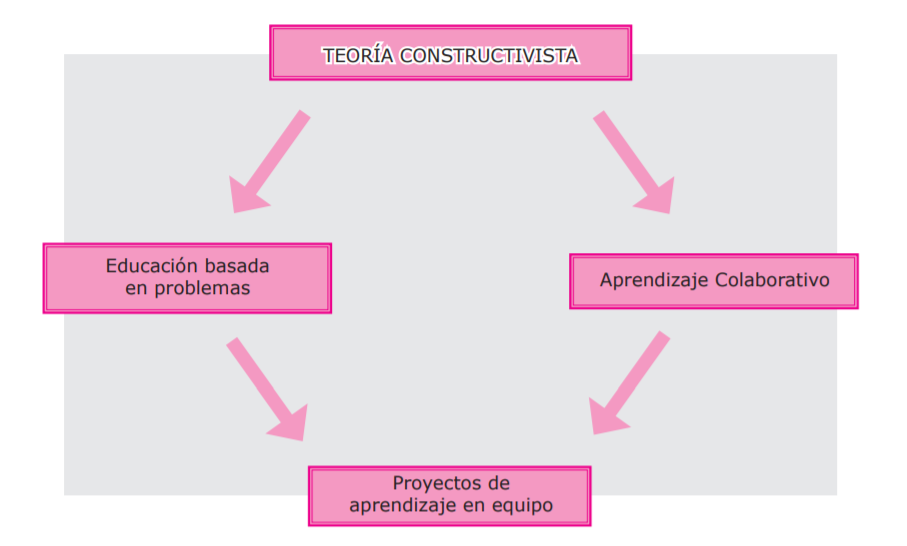 Figura #. Gia para la Formulación del PIC DAFPFigura #. La programación de los PAE se realizará durante el año, y en la medida que se vaya requiriendo. 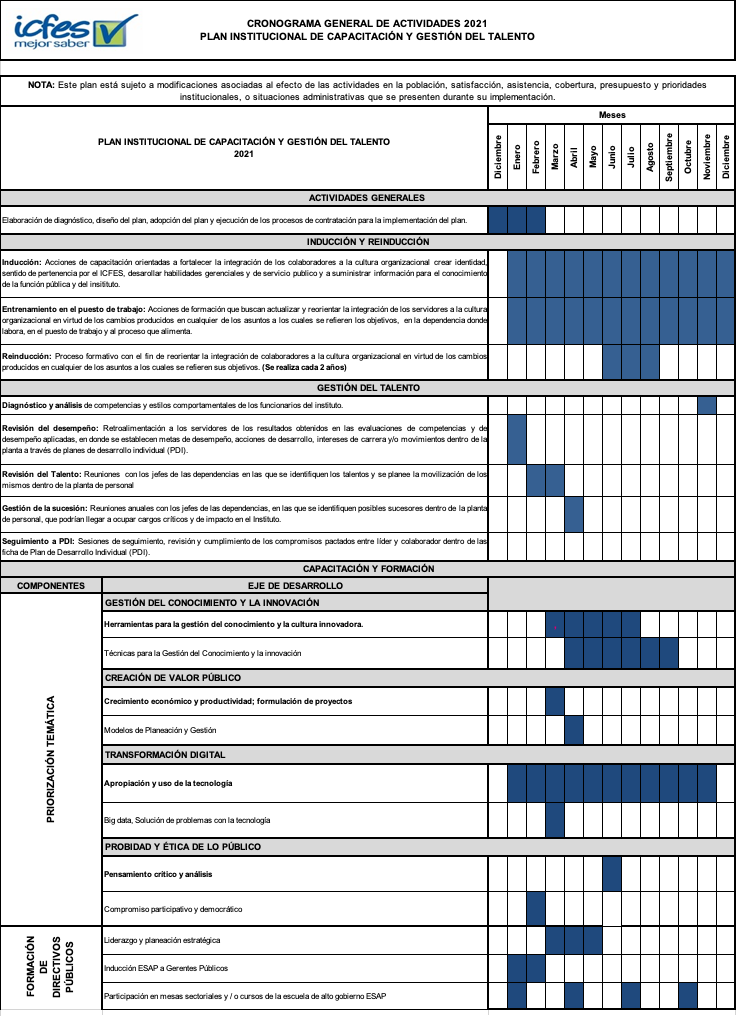 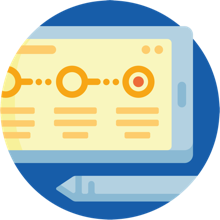 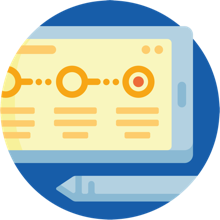 NECESIDADES DE CAPACITACIÓN 2021 - PICNECESIDADES DE CAPACITACIÓN 2021 - PICNECESIDADES DE CAPACITACIÓN 2021 - PICNECESIDADES DE CAPACITACIÓN 2021 - PICDEPENDENCIA NECESIDAD CAPACITACIÓNINTENSIDAD HORARIA SUGERIDANIVEL DE PRIORIDADPAE PARA REALIZAR PARA OTRAS 
DEPENDENCIASPROYECTOS DE APRENDIZAJE POR EQUIPOS 2021PROYECTOS DE APRENDIZAJE POR EQUIPOS 2021NOMBRE DEL PROYECTO DE APRENIZAJE POR EQUIPOS 2020A QUÉN VA DIRIGIDO EL PAE